基隆市立南榮國民中學環境教育成果活動地點圖書室活動名稱反菸拒檳防治宣導活  動  照  片活  動  照  片活  動  照  片活  動  照  片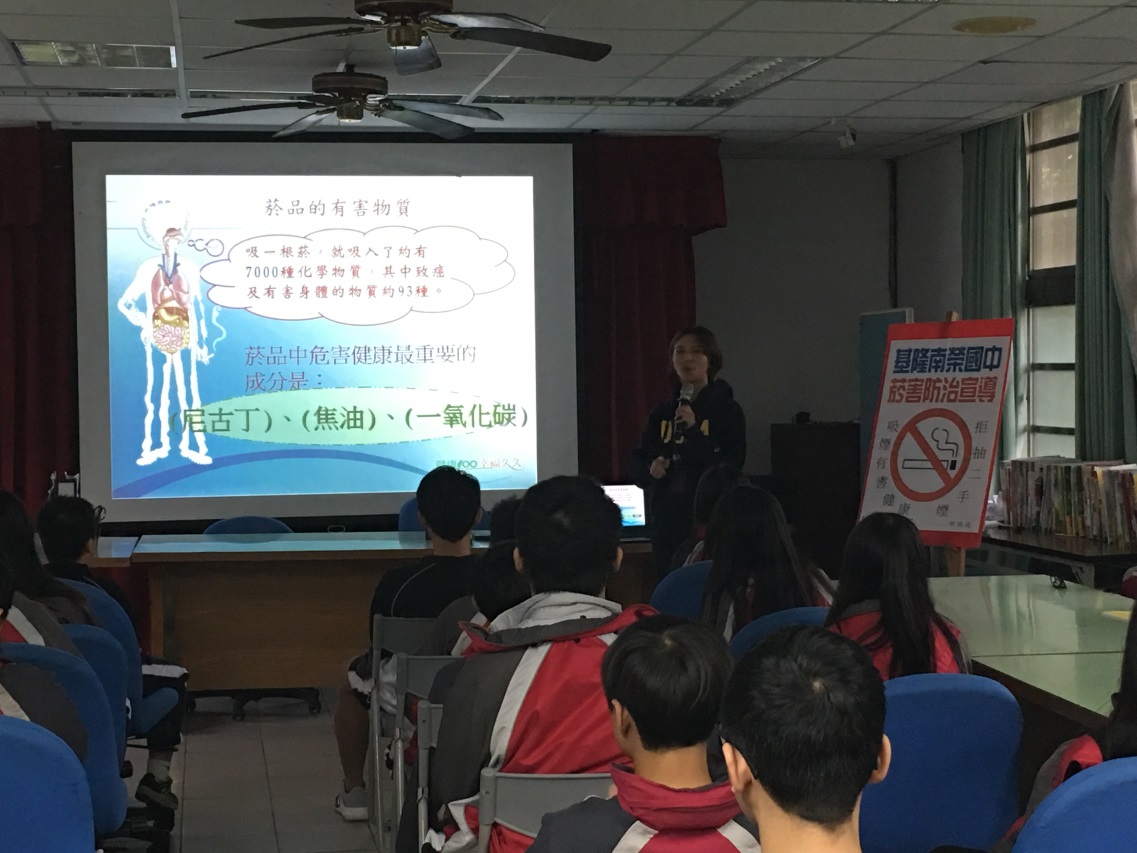 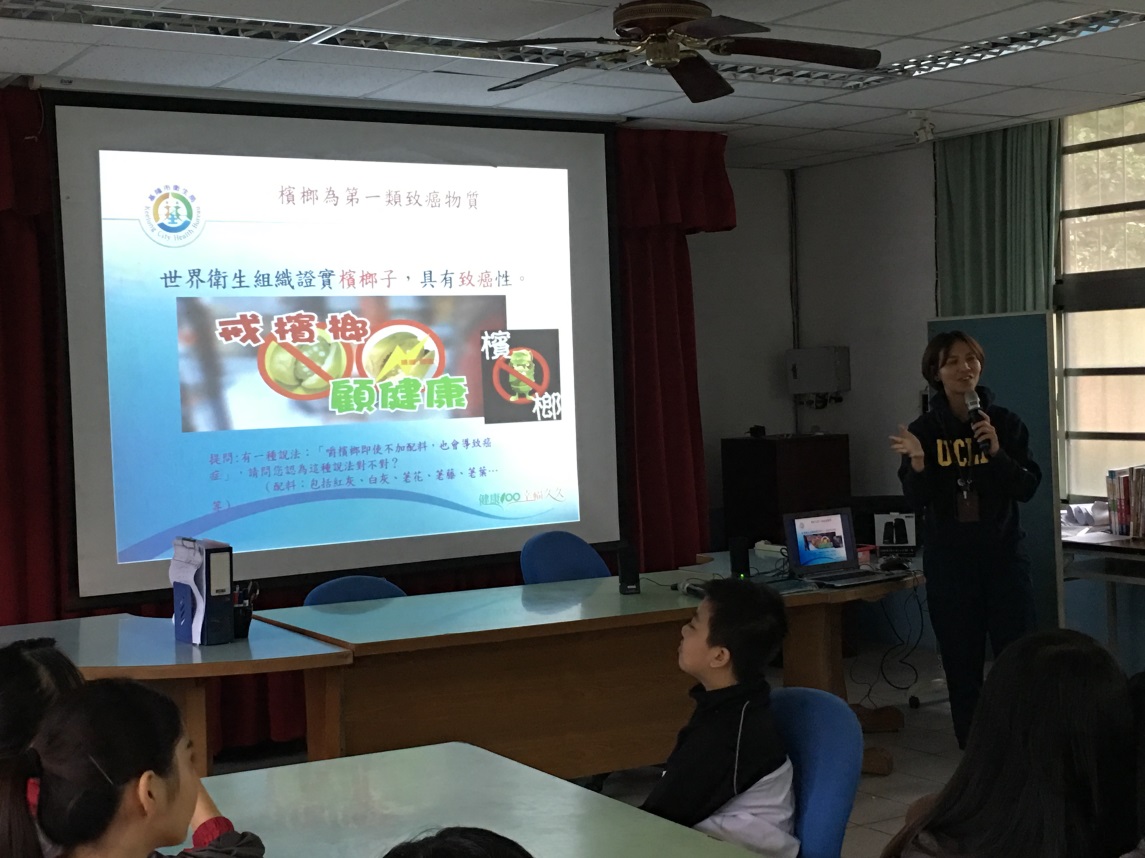 活動日期105/11/25